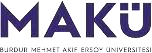 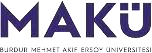 ÖĞRENCİNİNÖĞRENCİNİNÖĞRENCİNİNÖĞRENCİNİNÖĞRENCİNİNAdı ve Soyadı:Öğrenci Numarası:T.C. Kimlik Numarası:Telefon (Cep/Ev):Bölümü/Programı:Staj Başlama Tarihi:…../…./…..Staj Bitiş Tarihi:…../…./…..Genel Sağlık Sigortası Beyan ve TaahhüdüAilemden, annem / babam üzerinden genel sağlık sigortası kapsamında sağlık hizmeti alıyorum. Bu nedenle staj boyunca genel sağlık sigortası kapsamında olmayı kabul etmiyorum.Ailemden, annem / babam üzerinden genel sağlık sigortası kapsamında sağlık hizmeti almıyorum. Bu nedenle staj boyunca genel sağlık sigortası kapsamında olmayı kabul ediyorum.5510 Sayılı Kanunun 4/c maddesi kapsamında sigortalı olarak bir Kamu Kurumunda çalışıyorum.Genel Sağlık Sigortası Beyan ve TaahhüdüAilemden, annem / babam üzerinden genel sağlık sigortası kapsamında sağlık hizmeti alıyorum. Bu nedenle staj boyunca genel sağlık sigortası kapsamında olmayı kabul etmiyorum.Ailemden, annem / babam üzerinden genel sağlık sigortası kapsamında sağlık hizmeti almıyorum. Bu nedenle staj boyunca genel sağlık sigortası kapsamında olmayı kabul ediyorum.5510 Sayılı Kanunun 4/c maddesi kapsamında sigortalı olarak bir Kamu Kurumunda çalışıyorum.Genel Sağlık Sigortası Beyan ve TaahhüdüAilemden, annem / babam üzerinden genel sağlık sigortası kapsamında sağlık hizmeti alıyorum. Bu nedenle staj boyunca genel sağlık sigortası kapsamında olmayı kabul etmiyorum.Ailemden, annem / babam üzerinden genel sağlık sigortası kapsamında sağlık hizmeti almıyorum. Bu nedenle staj boyunca genel sağlık sigortası kapsamında olmayı kabul ediyorum.5510 Sayılı Kanunun 4/c maddesi kapsamında sigortalı olarak bir Kamu Kurumunda çalışıyorum.Genel Sağlık Sigortası Beyan ve TaahhüdüAilemden, annem / babam üzerinden genel sağlık sigortası kapsamında sağlık hizmeti alıyorum. Bu nedenle staj boyunca genel sağlık sigortası kapsamında olmayı kabul etmiyorum.Ailemden, annem / babam üzerinden genel sağlık sigortası kapsamında sağlık hizmeti almıyorum. Bu nedenle staj boyunca genel sağlık sigortası kapsamında olmayı kabul ediyorum.5510 Sayılı Kanunun 4/c maddesi kapsamında sigortalı olarak bir Kamu Kurumunda çalışıyorum.Genel Sağlık Sigortası Beyan ve TaahhüdüAilemden, annem / babam üzerinden genel sağlık sigortası kapsamında sağlık hizmeti alıyorum. Bu nedenle staj boyunca genel sağlık sigortası kapsamında olmayı kabul etmiyorum.Ailemden, annem / babam üzerinden genel sağlık sigortası kapsamında sağlık hizmeti almıyorum. Bu nedenle staj boyunca genel sağlık sigortası kapsamında olmayı kabul ediyorum.5510 Sayılı Kanunun 4/c maddesi kapsamında sigortalı olarak bir Kamu Kurumunda çalışıyorum.Stajımı aşağıda belirtilen Kurumda yapacağımı, staj süresince iş yerinin disiplin ve çalışma kurallarına uyacağımı beyan ve taahhüt ediyorum. Staj sürecinde rapor almam veya işten ayrılmam durumunda aynı gün içerisinde durumu Burdur Mehmet Akif Ersoy Üniversitesi Sanat ve Tasarım Fakültesi Dekanlığı’na ve kurum sorumlusuna bildirmeyi taahhüt ediyorum.      Öğrencinin Adı Soyadı İmzası                                                                                                       …… /……/ 202…Stajımı aşağıda belirtilen Kurumda yapacağımı, staj süresince iş yerinin disiplin ve çalışma kurallarına uyacağımı beyan ve taahhüt ediyorum. Staj sürecinde rapor almam veya işten ayrılmam durumunda aynı gün içerisinde durumu Burdur Mehmet Akif Ersoy Üniversitesi Sanat ve Tasarım Fakültesi Dekanlığı’na ve kurum sorumlusuna bildirmeyi taahhüt ediyorum.      Öğrencinin Adı Soyadı İmzası                                                                                                       …… /……/ 202…Stajımı aşağıda belirtilen Kurumda yapacağımı, staj süresince iş yerinin disiplin ve çalışma kurallarına uyacağımı beyan ve taahhüt ediyorum. Staj sürecinde rapor almam veya işten ayrılmam durumunda aynı gün içerisinde durumu Burdur Mehmet Akif Ersoy Üniversitesi Sanat ve Tasarım Fakültesi Dekanlığı’na ve kurum sorumlusuna bildirmeyi taahhüt ediyorum.      Öğrencinin Adı Soyadı İmzası                                                                                                       …… /……/ 202…Stajımı aşağıda belirtilen Kurumda yapacağımı, staj süresince iş yerinin disiplin ve çalışma kurallarına uyacağımı beyan ve taahhüt ediyorum. Staj sürecinde rapor almam veya işten ayrılmam durumunda aynı gün içerisinde durumu Burdur Mehmet Akif Ersoy Üniversitesi Sanat ve Tasarım Fakültesi Dekanlığı’na ve kurum sorumlusuna bildirmeyi taahhüt ediyorum.      Öğrencinin Adı Soyadı İmzası                                                                                                       …… /……/ 202…Stajımı aşağıda belirtilen Kurumda yapacağımı, staj süresince iş yerinin disiplin ve çalışma kurallarına uyacağımı beyan ve taahhüt ediyorum. Staj sürecinde rapor almam veya işten ayrılmam durumunda aynı gün içerisinde durumu Burdur Mehmet Akif Ersoy Üniversitesi Sanat ve Tasarım Fakültesi Dekanlığı’na ve kurum sorumlusuna bildirmeyi taahhüt ediyorum.      Öğrencinin Adı Soyadı İmzası                                                                                                       …… /……/ 202…STAJ YAPILACAK KURUM BİLGİLERİSTAJ YAPILACAK KURUM BİLGİLERİSTAJ YAPILACAK KURUM BİLGİLERİSTAJ YAPILACAK KURUM BİLGİLERİSTAJ YAPILACAK KURUM BİLGİLERİAdı:Adresi:Tel/Faks Numarası:/E-Posta Adresi:Yukarıda Adı Soyadı ve TC Kimlik Numarası yazılı öğrencinin, yukarıda belirtilen tarihlerde Kurumumuzda staj yapması  uygun görülmüştür.	Onayİş Yeri Yetkilisi…… /……/ ……Yukarıda Adı Soyadı ve TC Kimlik Numarası yazılı öğrencinin, yukarıda belirtilen tarihlerde Kurumumuzda staj yapması  uygun görülmüştür.	Onayİş Yeri Yetkilisi…… /……/ ……Yukarıda Adı Soyadı ve TC Kimlik Numarası yazılı öğrencinin, yukarıda belirtilen tarihlerde Kurumumuzda staj yapması  uygun görülmüştür.	Onayİş Yeri Yetkilisi…… /……/ ……Yukarıda Adı Soyadı ve TC Kimlik Numarası yazılı öğrencinin, yukarıda belirtilen tarihlerde Kurumumuzda staj yapması  uygun görülmüştür.	Onayİş Yeri Yetkilisi…… /……/ ……Yukarıda Adı Soyadı ve TC Kimlik Numarası yazılı öğrencinin, yukarıda belirtilen tarihlerde Kurumumuzda staj yapması  uygun görülmüştür.	Onayİş Yeri Yetkilisi…… /……/ ……